Филиал  МАДОУ  «Детский сад № 39»-«Детский сад № 43»Время работы:   07.00ч.-17.30ч.  Заведующая филиалом: Каметова Светлана ПавловнаАдрес: 623119, ул. Данилова, 11-аПрием граждан: пн.16.00ч. – 18.00ч.    Телефон: 24-06-68  Е-mail: pr-mdoy39-43@ya.ru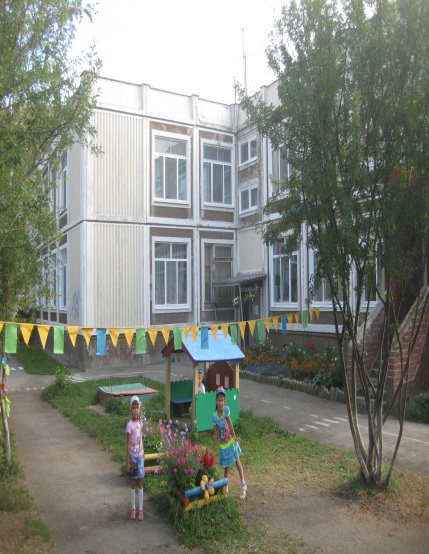 